Activity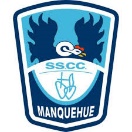 Short story: Dear ZooCircle the Zoo animals that appear in the story.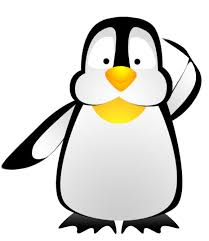 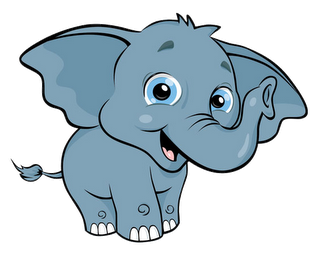 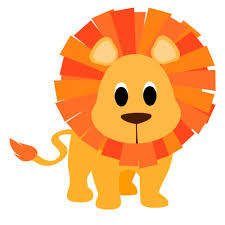 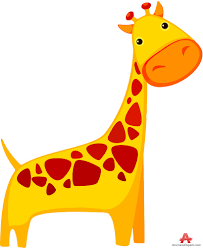 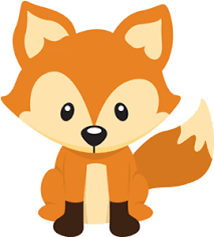 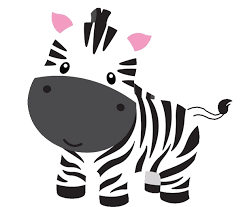 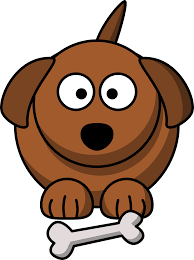 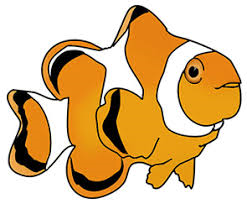 What animal did the boy choose? Draw it in the box and color it.